	    Муниципальное бюджетное дошкольное образовательное учреждение                      «Детский сад №20 «Жар-птица» г. Феодосии Республики Крым»                                  «Новогодние приключения»Сценарий новогоднего праздника в подготовительной группе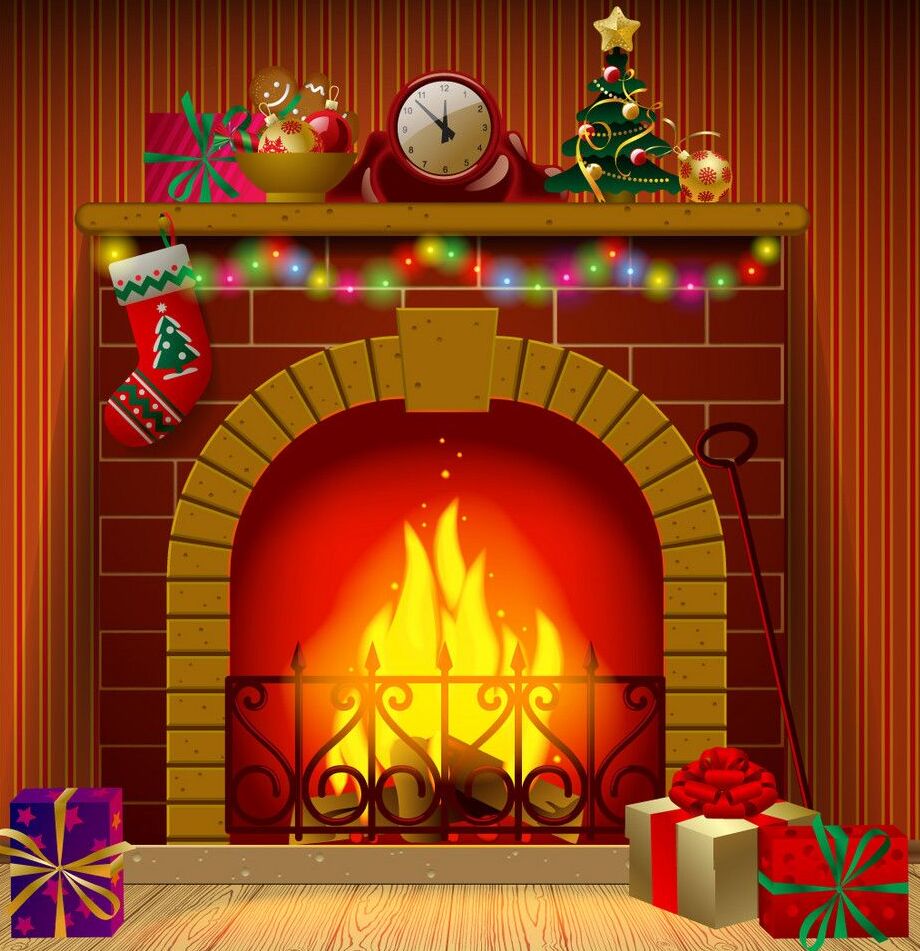                                                                                                             Составитель:Музыкальный руководитель                                                                                                               Шелопина Е.Е.2021г.Цель: Создание у детей праздничного настроения, атмосферы радости от предвкушения новогоднего праздника.Задачи: Образовательные: Продолжать учить детей выразительно исполнять музыкальные, танцевальные, стихотворные номера  Развивающие: Продолжать развивать вокальные навыки, координацию движений в танцах, способствовать развитию чувства ритма.Развивать артистические способности, коммуникативные навыки, совершенствовать умение играть роли.Воспитывающие: Продолжать воспитывать выдержку, внимание, чувства дружелюбия и взаимовыручки, культуру поведения на празднике, желание радовать друзей и близких стихами, песнями, танцами.Место проведения: Музыкальный залДействующие, лица (взрослые)Ведущий Снегурочка Дед Мороз Кикимора ЛешийДети: 2 сыщика, гномики, золотые рыбки, разбойники, снежинки, Материалы и оборудование: костюмы героев, волшебные часы со съёмными стрелками, камин, бинокль, фонарик, мешок с подарками, Ход праздника: Звучит завывание вьюги. В зал залетают две снежинки, разлетаются по разным углам.1 снежинка: Ау!2 снежинка: Ау!1 снежинка: Ты здесь?2 снежинка: Я здесь.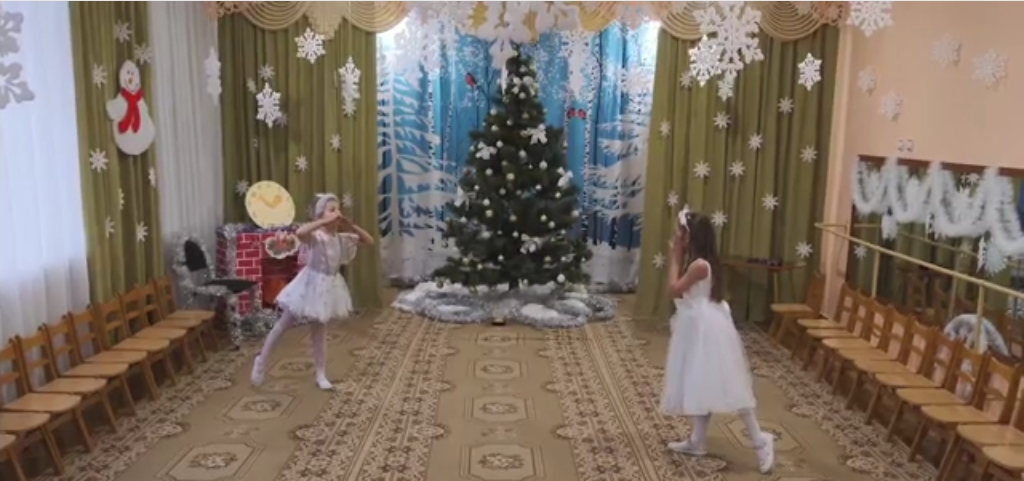 Подлетают друг к другу. Оглядываются по сторонам.1 снежинка: Ах, куда же мы попали?2 снежинка: Мы в большом просторном зале.Помнишь, мы с тобой летели –Мимо сосен, мимо елей…1 снежинка: Значит, это детский сад?Только что-то нет ребят…2 снежинка: Всё готово, что ж мы ждём?Мы сюда их позовём,Скажем мы, что Дед МорозЁлку в детский сад принёс.1 снежинка: Все скорей сюда идитеСобирайтесь в этот зал,Если видеть вы хотитеНовогодний карнавал!2 снежинка: Приглашаем только тех,кто смеётся громче всех,кто здесь спляшет и споёт,хороводы заведёт.Обе снежинки: Громче музыка играй,Ёлочка, гостей встречай!                                                       Танец-вход(после танца останавливаются по обе стороны ёлки)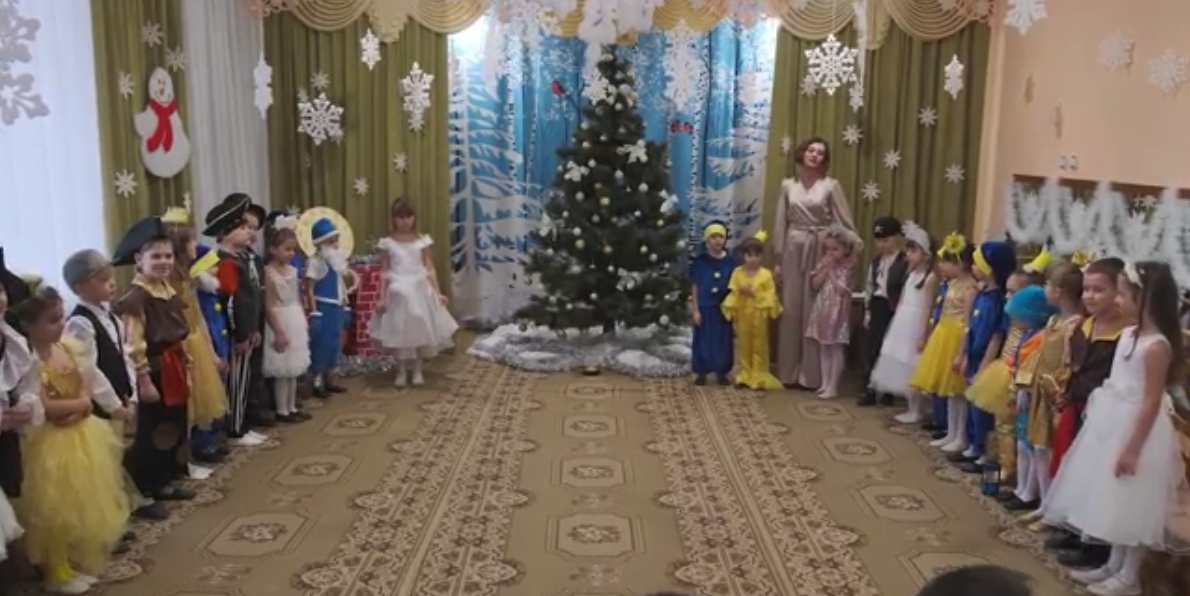 Ведущий:   Дни,  словно  стрелочки  часов, Спешат,  спешат  вперед. И  вот  уже  который  раз Зимы  настал  черед. А с  ней веселый,  озорнойСпешит  к  нам  Новый  год!Реб.1:День чудесный настаёт,К нам приходит Новый год!Праздник смеха и затей,Праздник сказки для детей!Реб.2: Как пробьет волшебный басНа часах двенадцать раз,К нам придет веселый праздник –Фантазер, шутник, проказник!Реб.3: Он подарит песни, сказки,Всех закружит в шумной пляске!Улыбнется, подмигнет,Этот праздник – Новый год!                            Песня «Новый год»Реб.4: Что за ёлку нам принёсДобрый Дедушка Мороз!              Как стройна и величаваПосмотрите слева, справа.Реб.5: Наша ёлочка на диво            и душиста и красива           Вся в игрушках и хлопушках           так нарядна и стройна           Но, скажите, почему же           без огней стоит она?          Дружно скажем… Все:1,2,3 -  наша ёлочка гори!Ведущий: Прокричали мы без толку,                       Не горят огни на ёлке.                       Ну-ка снова скажем дружно… Все:1,2,3                        наша ёлочка гори! (Огни на ёлке зажигаются)Реб.6: Ёлка-ёлочка, сияй,           Огоньками вся сверкай,           А мы будем петь, плясать,           Праздник весело встречать!                              Хоровод «К нам приходит Новый год»(после хоровода садятся на стульчики)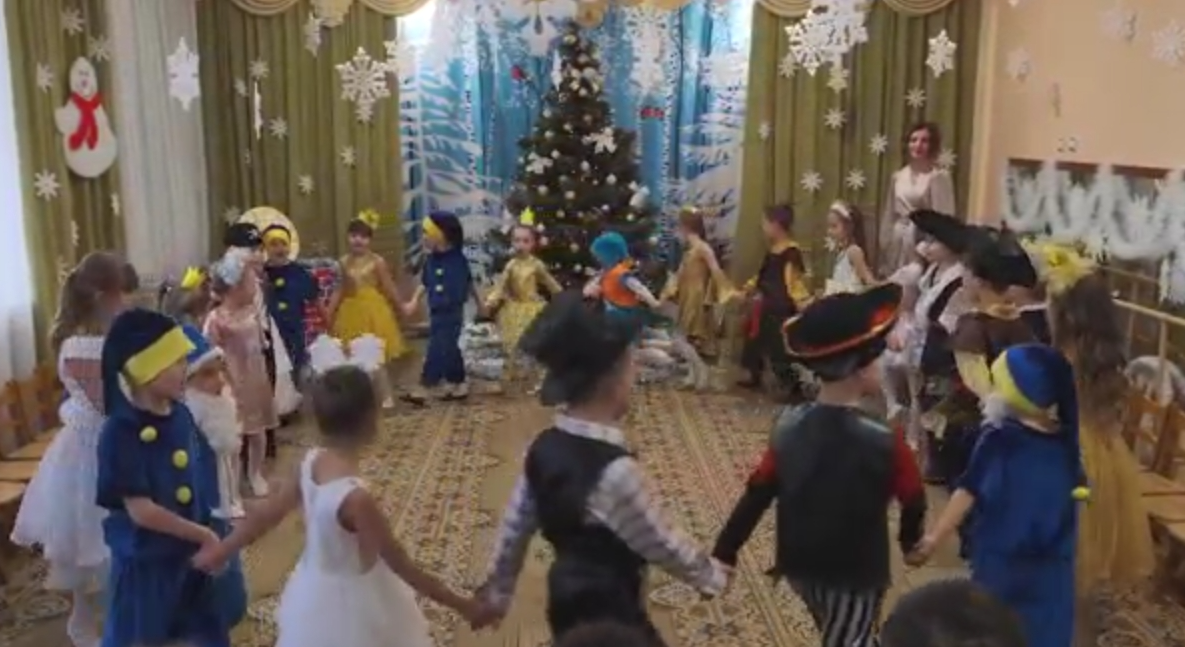 Ведущий: Наступает Новый год                   Время радостных забот                   Время добрых новостей                   Время сказочных гостей!            Звучит музыка, выходит Снегурочка, танцуя, обходит зал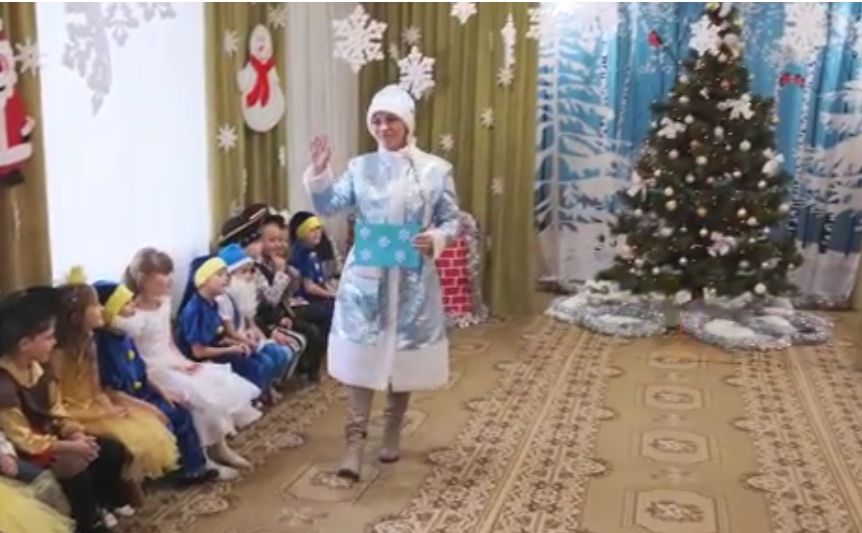 Снегурочка: Здравствуйте, мои друзья!                        Что, узнали вы меня?              Я к вам пришла из сказки зимней,              Я вся из снега, серебра.              Мои друзья – метель и вьюга,              Я всех люблю, ко всем добра.               Вместе с дедушкой Морозом              В гости к вам спешу сюда.              Все меня на праздник ждут,              Все Снегурочкой зовут.Ведущий: Здравствуй, Снегурочка! Мы очень рады видеть тебя!Снегурочка: От Дедушки Мороза я принесла письмо для вас. (Отдаёт письмо ведущей)Ведущий: Давайте прочтем его сейчас (читает):«Дорогие ребята! Поздравляю вас с Новым годом! Как только мои волшебные часы начнут свой перезвон, ждите меня в гости. Ваш Дедушка Мороз»Ведущий: Так вот почему в нашем зале новые часы! Они волшебные и помогут нам встретиться с Дедом Морозом.                                              Звучит тревожная музыка.Ведущий: Ребята, а что это за звуки? Неужели Дед Мороз уже к нам идёт, что-то рановато, ведь часы ещё не пробили.(Под музыку, в зал вбегает Кикимора, за ней, оглядываясь, шагает Леший)Леший: Кикимора, ты, не спеши!               Кажется,  уже  пришли!(Кикимора обращает внимание, на зал, на ёлку)Кикимора: Леший! Леший -посмотри!                     Мы не зря с тобой спешили,                     Прям на праздник угодили.                     Ах, как славненько кругом!                     Елочка, шары, игрушки…                     Бусы, мишура, хлопушки…Леший: Вижу, вижу- красота.                Стоит елка зелена.(Подходит к детям) Глянь, Кикимора, - какие детки!                                    Может, съесть их, как конфетки?Кикимора: Да постой ты, погоди.Ты сюда, ко мне иди,Вот часы - посмотри!Полночь как на них пробьет –Так наступит Новый Год!Ведущий подходит к Кикиморе и ЛешемуВедущий: Здравствуй, Кикимора, ты зачем сюда пришла? Зачем Лешего привела?Кикимора: Как зачем? Огни горят!                     Новый год собрал ребят!Леший: Всем подарки раздадите, и конфеты все съедите?! И все без нас?Снегурочка: Вас сюда никто не звал!   Где приглашение на бал?   Здесь праздник будет - у ребят,   Это же ведь детский сад!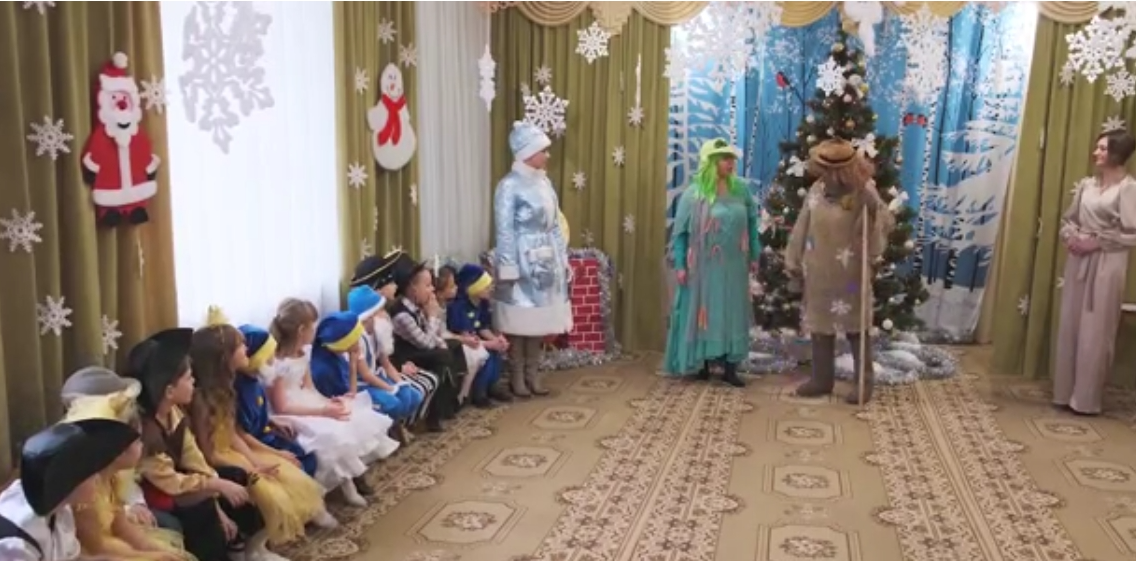 Кикимора: Значит выгнать нас хотите?!Леший: Ну, теперь добра не ждите!Кикимора: Вы обидели меня. Отомщу теперь вам я!Я Кикимора лесная, Я – колдунья деловая! 
Делать пакости люблю!Вредничаю и шалю!
Я испортить праздник рада – 
Это лучше шоколада!Леший: Вам веселья не видать! Новый год вам не встречать!Кикимора: Часы волшебные сломаю,стрелки разбросаю...Я минутки заберу, Новый год остановлю!Карамба-марамба брысь! И часы - остановись!Леший, что стоишь  без дела?Хватай стрелочки скорее! -  бегут к Часам. Звучит тревожная музыка, звук разбитого стекла, Леший - снимает стрелки с часов и вместе с Кикиморой убегает Ведущий: Стойте! Стойте! Подождите!                   Стрелочки часов верните!Ребята, что же нам теперь делать? Часы не пробьют, и Дедушка Мороз не придет к нам. Нужно нам стрелочки вернуть.Снегурочка: Чтобы стрелки отыскать - нужно сыщиков позвать!                        Сыщики скорей идите, стрелочки часов ищите!                     Инсценировка «Сыщики ищут стрелки часов»Сыщик: Все нам ясно – Кикимора с Лешим одну стрелку в море синее бросили, а вторую – с собой в дремучий лес забрали, там и ищите - уходят.Ведущий: Куда же нам теперь отправляться?Снегурочка: Предлагаю, отправиться к морю синему, там стрелочку поискать. Вы готовы? (ответ детей). Тогда в путь! Возле стульчиков вставайте и за мною повторяйте:вправо – влево повернись,На месте покружисьна море синем окажись!Ведущий: Вот мы и у синего моря, но нам на дно не опуститься. Кто же нам поможет?Под музыку появляется золотая рыбкаЗолотая рыбка: Не знаю я печали,Не ведаю забот.В морях и океанахПлескаюсь круглый год.Снегурочка: Рыбка, мы просим у тебя помощи! Помоги нам достать со дна морского стрелку от волшебных часов, а то дед Мороз к нам не придет и Новый год не наступит.Золотая Рыбка: Беде я вашей помогу,              Своих подружек позову. (зовет)               Подружки, рыбки, приплывайте              И ребятам помогайте!Танец Золотых рыбок                              После танца Золотая рыбка отдает стрелку Снегурочке.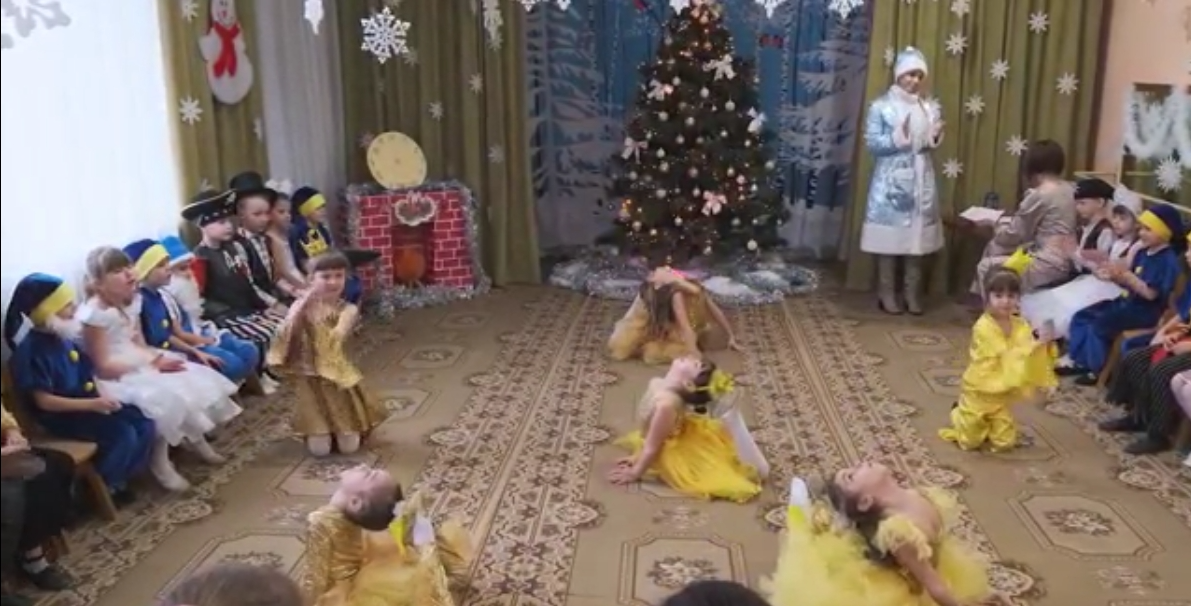 Снегурочка: Спасибо, золотые рыбки! Ребята, одну стрелочку мы нашли.     Теперь нужно в лес темный и дремучий идти. Я знаю, кто укажет нам путь и поможет осветить его!    Они носят вместо шапкиВеселый колпачок,С фонариком и песнейИдут в лесу ночном.Вам они знакомы!Конечно, это… (Гномы)                                                       Танец гномов(после танца выстраиваются в шеренгу возле ёлочки)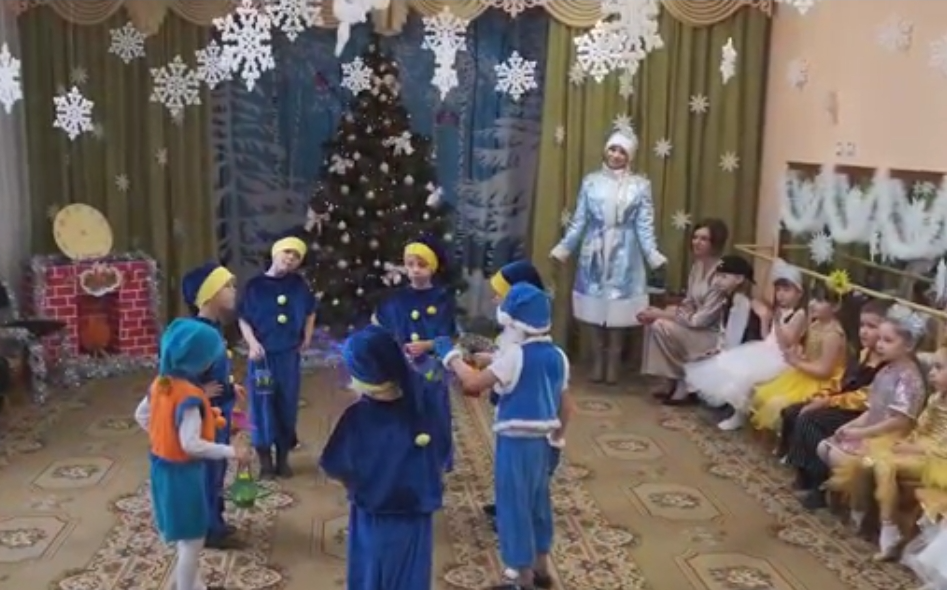 Ведущий: Помогите нам, милые Гномики! Нам нужно пройти по лесу Кикимору и Лешего найти, они стрелочку от волшебных часов унесли, чтобы не пришел к нам Дед Мороз и Новый год не наступил.Гномы: Фонарики возьмите              Себе путь осветите!        (Гномики ставят фонарики на стол и садятся на места)               Под музыку появляются Кикимора и Леший Леший: Что за стрелочкой пришли?                И дорогу всё ж нашли…              Кикимора: Танцуете, поете,                                   Спать нам с Лешим не даёте!Ну, ничего, сейчас я вас проучу! Где наши помощнички, лесные разбойнички?                                                         Танец разбойников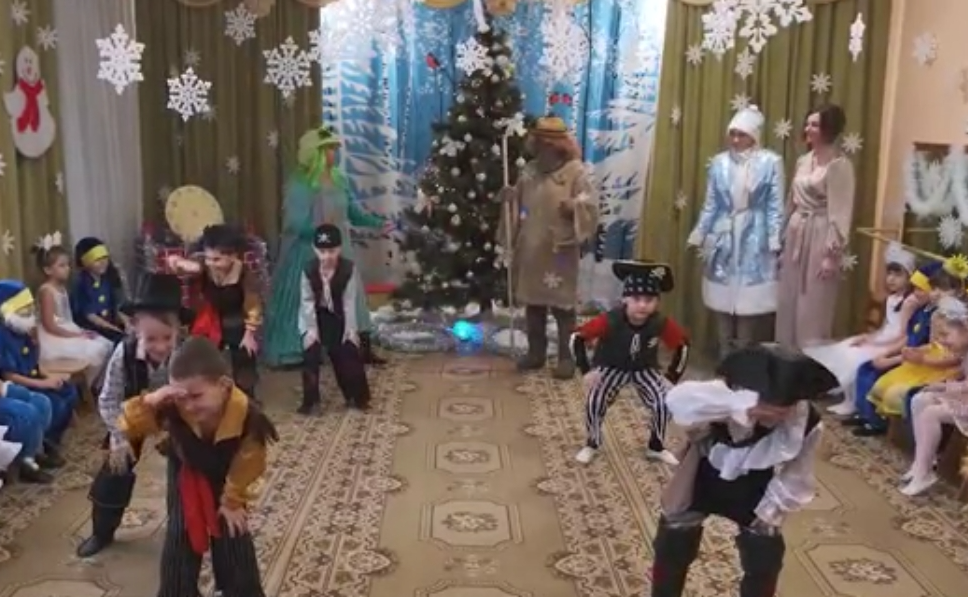 Ведущий: Не боимся мы разбойников,     Снегурочка: Как же вам не стыдно!Ещё не знаете видно,Что весёлый Новый годБез Деда Мороза не придёт.И не будет ёлки яркойИ не будет всем подарков!     Кикимора: А на что мне ваша ёлка!Мне от ёлки мало толку!Не люблю я шум и гам.Стрелку вам я не отдам!Снегурочка: А вы так в лесу одни и сидите? Наступает, Новый год, а у вас ни праздника, ни ёлки нет!Леший: Как это нет? Вон, в лесу много ёлок!Снегурочка: Эх вы, я говорю про нарядную ёлку. Все дети про это знают! Скучно вам наверно одним в лесу?                             Леший: Да, скучно. Кикимора: Ладно, так и быть, если поиграете с нами, то мы отдадим вам стрелочкуИгра  «Ёлочки-пенечки»Кикимора: Вот спасибо, повеселили нас! Забирайте свою стрелочку, а мы с Лешим пойдем  к Новому году готовиться. (Уходят)Ведущий: Пора и нам в садик возвращаться.Снегурочка: Сейчас я помогу вправо – влево повернись,На месте покружисьВ детском саду окажись!Ведущий: Теперь нужно отремонтировать волшебные часы. (ставит на место стрелки)Звучит перезвон часов. В зал входит дед Мороз.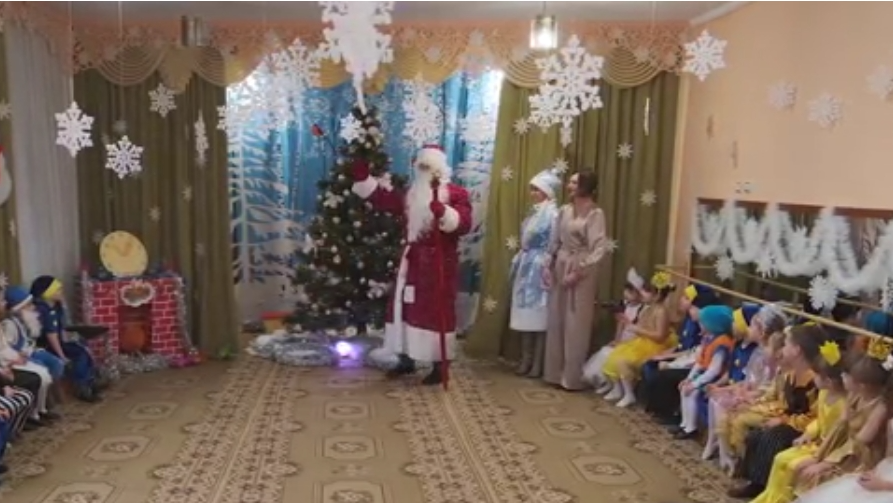      Дед Мороз: Я-веселый Дед Мороз,Гость ваш новогодний!От меня не прячьте нос –Добрый я сегодня!Начинаем песни, пляски, становитесь в хоровод!Дружно встретим долгожданный,Наш любимый Новый год!Хоровод с Дедом Морозом «Кто там ходит, кто там бродит?»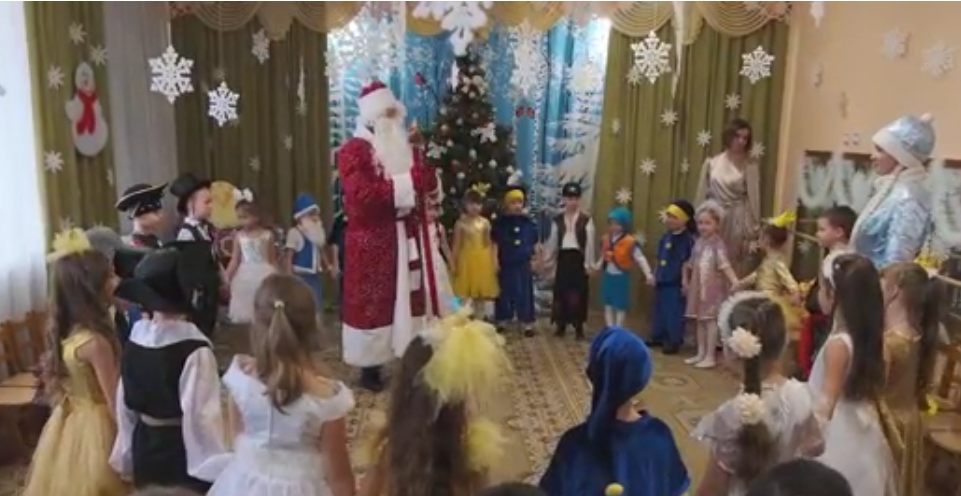 Дед Мороз: Ох, устал я, посижу, жарко мне стало!Снегурочка: Ничего, Дедушка Мороз, сейчас мы тебя охладим!                        Снежинки, мои пушинки, летите, Деда Мороза охладите!Танец Снежинок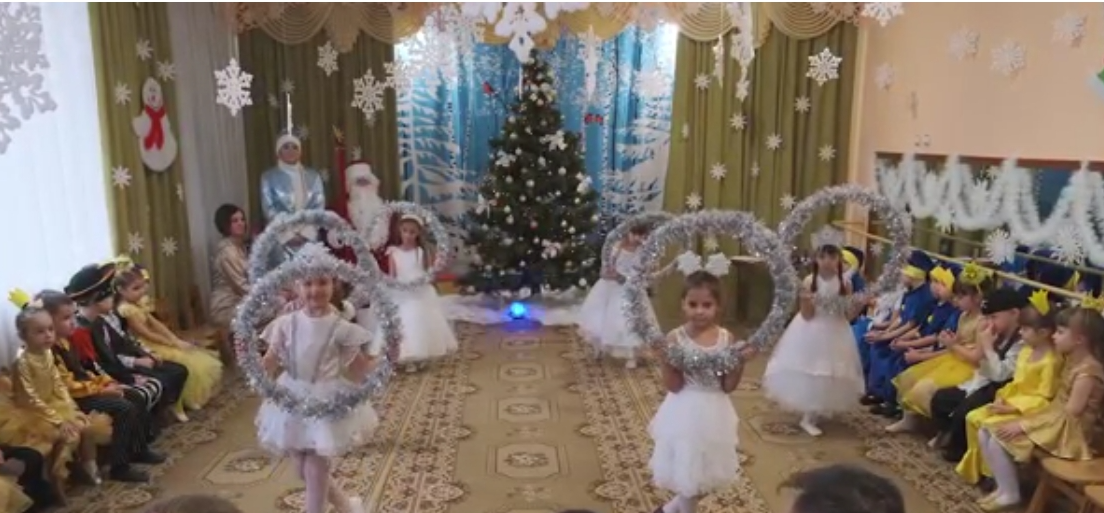 Дед Мороз: Ох, как хорошо, прохладно стало, я бы с удовольствием стихи послушал!                     Кто стихи на память знает – пусть под елкой, почитает!Дети читают стихиДед Мороз: Молодцы, порадовали дедушку!      Ведущий: Дед Мороз, для тебя ребяткиПриготовили загадки.                                  Игра «Угадай-ка, Дед Мороз» Дети: Ну-ка, Дедушка Мороз,Посмотри скорей на нас!Отгадай-ка, Дед Мороз,Что мы делаем сейчас? (имитируют игру на балалайке)Дед Мороз: Это вы живот чешите!Снегурочка: Что ты, Дедушка, это дети на балалайке играют!Дед Мороз: Эх, не догадался!     Дети: Ну-ка, Дедушка Мороз,Посмотри скорей на нас!Отгадай-ка, Дед Мороз,Что мы делаем сейчас? (имитируют игру на дудочке)Дед Мороз: Это вы молоко пьете!Снегурочка: Это дети на дудочке играют!Дед Мороз: Опять не угадал!Дети: Ну-ка, Дедушка Мороз,Посмотри скорей на нас!Отгадай-ка, Дед Мороз,Что мы делаем сейчас? (имитируют игру на скрипке)Дед Мороз (обиженно): Это вы меня за бороду дергаете?Снегурочка: Что ты, Дедушка, это дети на скрипочке играют!Дед Мороз: Эх, какой я недогадливый! Ну, спасибо, научили деда!Звучит тиканье часов.Снегурочка: Тик – так! – стучат часы у нас,Стрелочки вперед бегут, чудеса нас всех ждут!    Дед Мороз: (подходит к часам):Бьют волшебные часы,Чудо совершается.Пусть в камине огонькиВ подарки превращаются!Стучит посохом 3 раза. Звучит волшебная музыка, Из камина Дед Мороз достаёт мешок с подарками.                         Звучит музыка, Дед Мороз и Снегурочка раздают подарки.Дед Мороз: Все подарки получили? Никого не позабыли?                      Вот и праздник Новогодний нам заканчивать пора                      Много радости сегодня вам желаю детвора.                      Чтобы были все здоровы и не знали вы хлопотСнегурочка: А мы с Дедушкой Морозом к вам вернемся через год!Дед Мороз и Снегурочка прощаются с детьми и выходят из зала.Ведущий:  Пролетает за окном пушистый снег                     Засверкали огоньками ветви елей                     Продолжает время свой привычный бег                      И звучат слова чудесных поздравлений.                     Вам желаем только праздничных хлопот                     Удивительных сюрпризов и открытий.                     Пусть год Тигра  принесет                      Много ярких, восхитительных событий!                                 Под музыку дети выходят из зала